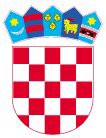 REPUBLIKA HRVATSKABRODSKO-POSAVSKA ŽUPANIJAOPĆINA VRPOLJEJavni natječaj za financiranje projekata, programa i manifestacija koje provode sportske, kulturne i ostale civilne udruge na području Općine Vrpolje  Financijsko izvješće provedbe aktivnostiUgovora o financijskoj potpori za provođenje programa rada i projekta za 2019. g.Rok za dostavu: 05. veljače 2020.Razdoblje provedbe obuhvaćeno Izvješćem: Od 01.01.2019. do 31.12.2019.NAPOMENAMolimo obrazac popunite računalom, te  prema potrebi dodati retke.Uz obrazac Izvješća obvezno dostaviti: OBRAZAC: PROR-POTPREGLED IZDATAKA PO VRSTAMA TROŠKOVA         Za udruge koje imaju jednostavno knjigovodstvo (dostaviti iz knjigovodstvenog             Servisa) iliKARTICU TROŠKOVA PO KONTIMAZa udruge koje imaju dvojno knjigovodstvo (dostaviti iz knjigovodstvenog  servisa)Izvješće sa potrebnom dokumentacijom dostaviti do 05.02.2020. godine na adresu:OPĆINA VRPOLJETRG DR. FRANJE TUĐMANA 135210  VRPOLJES naznakom : FINANCIJSKO IZVJEŠĆE UDRUGE ZA 2019. OPIS PROJEKTA/PROGRAMA  U IZVJEŠTAJNOM RAZDOBLJUFINANCIJSKI IZVJEŠTAJ_________________________                                __________________________________        Mjesto i datum                                         MP                    Ime i prezime, te potpis predsjednika/ce udruge I. OPĆI PODACI O KORISNIKU SREDSTAVAI. OPĆI PODACI O KORISNIKU SREDSTAVANaziv udruge Klasa ugovora (prepisati iz ugovora)Adresa udruge OIB Ime i prezime osobe ovlaštene za zastupanjeTelefon i mobitel osobe ovlaštene za zastupanjeAdresa e-pošte osobe ovlaštene za zastupanje______________________knOdobrena iznos bespovratnih sredstava______________________knUtrošena sredstva do završetka izvještajnog razdobljaU tablici navedite aktivnosti (kako su navedene u prijedlogu programa projekta) naziv, opis, vremensko razdoblje)U tablici navedite aktivnosti (kako su navedene u prijedlogu programa projekta) naziv, opis, vremensko razdoblje)U tablici navedite aktivnosti (kako su navedene u prijedlogu programa projekta) naziv, opis, vremensko razdoblje)U tablici navedite aktivnosti (kako su navedene u prijedlogu programa projekta) naziv, opis, vremensko razdoblje)Naziv aktivnosti ili programaNaziv aktivnosti ili programaOpis aktivnosti, programa ili projekta Vremensko razdobljeSuradnja s drugim ustanovama ili organizacijama kod realizacije projekta (ako je bilo navesti)Suradnja s drugim ustanovama ili organizacijama kod realizacije projekta (ako je bilo navesti)Suradnja s drugim ustanovama ili organizacijama kod realizacije projekta (ako je bilo navesti)Suradnja s drugim ustanovama ili organizacijama kod realizacije projekta (ako je bilo navesti)Teškoće pri realizaciji i odstupanja od planiranih aktivnosti (ako je bilo navesti na što se odnosi i razloge, te na koji su način promjene utjecale na rezultate programa/projekta)Teškoće pri realizaciji i odstupanja od planiranih aktivnosti (ako je bilo navesti na što se odnosi i razloge, te na koji su način promjene utjecale na rezultate programa/projekta)Teškoće pri realizaciji i odstupanja od planiranih aktivnosti (ako je bilo navesti na što se odnosi i razloge, te na koji su način promjene utjecale na rezultate programa/projekta)Teškoće pri realizaciji i odstupanja od planiranih aktivnosti (ako je bilo navesti na što se odnosi i razloge, te na koji su način promjene utjecale na rezultate programa/projekta)Popraćenost projekta u medijima (ako je bilo navesti )VRSTA TROŠKAIZNOSNAKNADE VODITELJA/TRENERA, KOTIZACIJE (specifikacija troškova sudjelovanja na nastupima, kotizacije na natjecanjima, naknade za voditelje, suce, trenere i sl.)1.11.2.1.31.4UKUPNO:NABAVKA OPREME I ROBE (navesti na što se odnosi i specificirati troškove)2.12.22.32.4UKUPNO:PUTOVANJA (troškovi putovanja, troškovi smještaja, dnevnice i sl.3.13.23.33.4UKUPNO:4. OSTALI TROŠKOVI –  obvezno navesti na što se troškovi odnosi (knjigovodstvene usluge, trošak uredskog   materijala, edukacije i drugi troškovi nužni za provedbu projektnih aktivnosti i sl.)4.14.24.34.44.5UKUPNO:SVEUKUPNI TROŠKOVI  ( 1 + 2 + 3 + 4)